Classic Package From £35.00ppArrival ReceptionTea/Coffee & Shortbread for All GuestsChampagne for Bridal Party 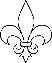 Wedding Reception MealChoice of 1 Soup Option***2 Main Course Options(1 pour of House Wine)***Assiette of Desserts***Freshly Brewed Tea/Coffee Evening BuffetSelection of Sandwiches, Cocktail Sausages & Chicken BitesFreshly Brewed Tea/CoffeeRoom Dressing Includes: Choice of Chair Covers and Sashes Matching Table RunnerMirrored Plate and Choice of CentrepieceTop Table & Cake Table DressingClassic Package Menu ChoicesSoup (Choose 1 Option)Homemade Vegetable Soup with Freshly Baked Bread Roll & ButterORLeek & Potato Soup with Freshly Baked Bread Roll & ButterMain CourseRoast Sirloin of Beef with Yorkshire PuddingRoast Stuffed Turkey and Honey Baked Ham(Served with 2 Vegetables, Roast and Creamed Potatoes)DessertAssiette: Plated Medley of Chef’s Choice DessertsEvening BuffetSelection of Sandwiches, Chicken Bites and Cocktail SausagesWedding Package Rates: (NB: See General Terms and Conditions to view children’s pricing) 80+ Guests:Midweek £38.0080+ Guests:Weekend £41.00120+ Guests:Midweek £37.00120+ Guests:Weekend £40.00220+ Guests:Midweek £35.00220+ Guests:Weekend £38.00